青森県景気ウォッチャー調査（平成１６年７月期）調査期間	平成１６年７月２日～７月２３日	回答率 ９８％景気現状判断DI・先行き判断DIの推移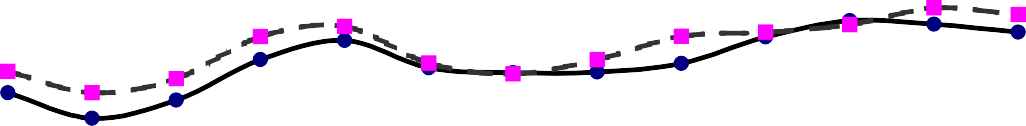 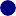 100良くなっている（良くなる）↑   変わらない↓悪くなっている（悪くなる）0※平成１３年７月は試行調査平成１６年7月青森県企画政策部統計分析課青森県景気ウォッチャー調査について１．調査の目的統計データには表れないきめ細かな生活実感のある情報を収集し、県内景気動向判断の基礎資料とする。２．調査の実施概要（１）調査の範囲県内を東青地区、津軽地区、県南地区、下北地区の４地区に分け、各地域における経済活動の動向を敏感に観察できる業種の中からおよそ３０業種を選定し、そこに従事する１００名を調査客体とする。地域別・分野別の客体数（２）調査事項①	３か月前と比べた景気の現状判断とその理由②	３か月後の景気の先行き判断とその理由（参考） 景気の水準判断（３）調査期日等四半期に一度（１月、４月、７月、１０月）実施し、翌月初旬に公表。３．ＤＩの算出方法５段階の判断にそれぞれ以下の点数を与え、これらに各判断の構成比（％）を乗じて、ＤＩを算出する。（本調査についてのお問い合わせ先）〒030-8570	青森県企画政策部統計分析課 統計情報分析グループＴＥＬ	017-734-9166（直通）又は017-722-1111（内線2188） ＦＡＸ	017-734-8038１．結果概要（１）３か月前と比べた景気の現状判断ＤＩ（２）３か月後の景気の先行き判断ＤＩ２．県全体の動向（１）３か月前と比べた景気の現状判断①ＤＩ②回答別構成比（％）（２）３か月後の景気の先行き判断①ＤＩ②回答別構成比（％）３．地区別の動向（１）３か月前と比べた景気の現状判断＜東青地区＞①ＤＩ②回答別構成比（％）＜津軽地区＞①ＤＩ②回答別構成比（％）＜県南地区＞①ＤＩ②回答別構成比（％）＜下北地区＞（参考）①ＤＩ②回答別構成比（％）（２）３か月後の景気の先行き判断＜東青地区＞①ＤＩ②回答別構成比（％）＜津軽地区＞①ＤＩ②回答別構成比（％）＜県南地区＞①ＤＩ②回答別構成比（％）＜下北地区＞（参考）①ＤＩ②回答別構成比（％）４．判断理由（１）景気の現状判断理由（２）景気の先行き判断理由５．参考（参考１）景気の現状判断①ＤＩ②回答別構成比（％）③地区別ＤＩ(参考２） その他自由意見地区対  象  地 域調調査 客査 客体数数地区対  象  地 域合計家計家計企業企業企業雇用東青青森市とその周辺部3023234443津軽弘前市、黒石市、五所川原市とその周辺部3022226662県南八戸市、十和田市、三沢市とその周辺部3021217772下北むつ市とその周辺部10991110計計計10075751818187評 価良 く な っ てい る  や や  良 く な っ てい る  変 わ ら な いや や  悪 く な っ てい る  悪 く な っ てい る  点 数10.7 50 . 50. 25 0① 県全体の動向前期調査と比べると、「やや良くなっている」が減少し、「悪くなっている」が増加したことにより、全体では２．１ポイント減の４４.９となり、引き続き横ばいを示す５０を下回った。判断理由をみると、中央での景気が回復傾向にあるとは言うものの、地方での中小企業倒産や商店街における小売店の閉店などが、依然として続いていることが挙げられている。② 分野別の動向前期調査に比べて、企業関連ではポイントが増加したものの、家計関連、雇用関連ではポイントが減少した。引き続き企業関連、雇用関連では、横ばいを示す５０を上回った。③ 地区別の動向前期調査に比べて東青、津軽、下北地区では２～９ポイント減少したものの、県南地区では３．４ポイント増加し、２期ぶりに５０を上回った。① 県全体の動向前期調査と比べると、「やや良くなる」が２．８ポイント減少したことにより、全体では６期ぶりに１．８ポイント減の４９．５となり、横ばいを示す５０を下回った。判断理由をみると、各種の景気に関する調査から中央での不景気は底を打ったのではないかと期待する一方で、その波及効果を期待するが、地方へはまだまだ時間がかかるのではないかといったことが挙げられている。② 分野別の動向前期調査に比べて、企業関連ではポイントが増加したものの、家計関連、雇用関連ではポイントが減少した。依然として家計関連が横ばいを示す５０を下回ったものの、企業関連、雇用関連は５０を上回っている。③ 地区別の動向前期調査に比べて、東青、津軽地区で２．５ポイント減少し、県南地区で１．７ポイント減少しているが、津軽地区では引き続き５０を上回り、県南地区では５０となっている。下北地区は前期調査に比べて２．２ポイント増加している。ｎ= 98ｎ= 98ｎ= 98平成１５年平成１５年平成１６年平成１６年平成１６年ｎ= 98ｎ= 98ｎ= 98７月１０月１月４月７月合	計合	計合	計36.643.647.947.044.9家計関連家計関連33.941.146.444.942.1小売30.840.045.749.144.2飲食22.735.447.733.334.1サービス39.442.044.845.442.3住宅45.854.255.045.845.8企業関連企業関連45.652.850.052.854.2雇用関連雇用関連42.946.457.153.650.0平成１５年７月平成１５年１０月平成１６年１月平成１６年４月平成１６年７月良くな＂ っている0.00.02.10.01.0やや良くな＂ っている4.111.220.217.213.3変わらない53.658.251.158.659.2やや悪くな＂ っている26.824.520.219.217.3悪くな＂ っている15.56.16.45.19.2ｎ 98ｎ 98ｎ 98平成１５年平成１５年平成１６年平成１６年平成１６年ｎ 98ｎ 98ｎ 98７月１０月１月４月７月合	計合	計合	計43.844.946.851.349.5家計関連家計関連41.043.545.049.747.3小売35.041.750.052.650.0飲食40.945.836.443.831.8サービス47.044.043.049.150.0住宅45.845.845.050.050.0企業関連企業関連52.850.050.054.255.6雇用関連雇用関連50.046.457.160.757.1平成１５年７月平成１５年１０月平成１６年１月平成１６年４月平成１６年７月良くなる1.00.00.00.00.0やや良くなる16.517.317.927.324.5変わらない47.449.057.955.656.1やや悪くなる26.829.617.912.112.2悪くなる8.24.16.35.17.1ｎ= 30ｎ= 30ｎ= 30平成１５年平成１５年平成１６年平成１６年平成１６年ｎ= 30ｎ= 30ｎ= 30７月１０月１月４月７月合	計合	計合	計34.242.545.845.840.0家計関連家計関連31.540.242.443.535.9小売33.338.950.050.030.6飲食8.333.350.025.025.0サービス33.341.730.641.744.4住宅50.050.050.050.037.5企業関連企業関連50.056.356.356.356.3雇用関連雇用関連33.341.758.350.050.0平成１５年７月平成１５年１０月平成１６年１月平成１６年４月平成１６年７月良くな＂ っている0.00.00.00.00.0やや良くな＂ っている3.313.320.016.713.3変わらない53.353.350.060.046.7やや悪くな＂ っている20.023.323.313.326.7悪くな＂ っている23.310.06.710.013.3ｎ= 29ｎ= 29ｎ= 29平成１５年平成１５年平成１６年平成１６年平成１６年ｎ= 29ｎ= 29ｎ= 29７月１０月１月４月７月合	計合	計合	計40.542.552.547.445.7家計関連家計関連38.640.953.448.842.9小売33.341.744.450.050.0飲食16.725.066.741.733.3サービス53.140.662.553.135.7住宅37.562.537.537.550.0企業関連企業関連45.045.850.041.754.2雇用関連雇用関連50.050.050.050.050.0平成１５年７月平成１５年１０月平成１６年１月平成１６年４月平成１６年７月良くな＂ っている0.00.03.30.03.4やや良くな＂ っている6.910.023.310.33.4変わらない55.256.753.369.075.9やや悪くな＂ っている31.026.720.020.76.9悪くな＂ っている6.96.70.00.010.3ｎ= 30ｎ= 30ｎ= 30平成１５年平成１５年平成１６年平成１６年平成１６年ｎ= 30ｎ= 30ｎ= 30７月１０月１月４月７月合	計合	計合	計36.646.452.148.351.7家計関連家計関連32.942.151.744.050.0小売30.644.453.150.055.6飲食37.533.350.025.041.7サービス29.240.037.542.946.4住宅50.050.0100.050.050.0企業関連企業関連42.957.150.057.157.1雇用関連雇用関連50.050.062.562.550.0平成１５年７月平成１５年１０月平成１６年１月平成１６年４月平成１６年７月良くな＂ っている0.00.04.20.00.0やや良くな＂ っている3.614.325.026.726.7変わらない50.057.154.246.756.7やや悪くな＂ っている35.728.68.320.013.3悪くな＂ っている10.70.08.36.73.3ｎ= 9ｎ= 9ｎ= 9平成１５年平成１５年平成１６年平成１６年平成１６年ｎ= 9ｎ= 9ｎ= 9７月１０月１月４月７月合	計合	計合	計32.542.530.045.036.1家計関連家計関連30.641.730.641.737.5小売16.725.016.741.733.3飲食33.350.025.041.737.5サービス41.750.050.041.741.7住宅-----企業関連企業関連50.050.025.075.025.0雇用関連雇用関連-----平成１５年７月平成１５年１０月平成１６年１月平成１６年４月平成１６年７月良くな＂ っている0.00.00.00.00.0やや良くな＂ っている0.00.00.010.00.0変わらない60.080.040.060.055.6やや悪くな＂ っている10.010.040.030.033.3悪くな＂ っている30.010.020.00.011.1ｎ= 30ｎ= 30ｎ= 30平成１５年平成１５年平成１６年平成１６年平成１６年ｎ= 30ｎ= 30ｎ= 30７月１０月１月４月７月合	計合	計合	計44.840.045.050.848.3家計関連家計関連40.939.143.545.743.5小売38.941.755.650.044.4飲食41.733.333.341.733.3サービス40.636.133.341.744.4住宅50.050.050.050.050.0企業関連企業関連62.550.050.075.068.8雇用関連雇用関連50.033.350.058.358.3平成１５年７月平成１５年１０月平成１６年１月平成１６年４月平成１６年７月良くなる0.00.00.00.00.0やや良くなる17.213.316.726.723.3変わらない55.240.050.053.356.7やや悪くなる17.240.030.016.710.0悪くなる10.36.73.33.310.0ｎ= 29ｎ= 29ｎ= 29平成１５年平成１５年平成１６年平成１６年平成１６年ｎ= 29ｎ= 29ｎ= 29７月１０月１月４月７月合	計合	計合	計43.351.750.853.450.9家計関連家計関連40.948.950.054.848.8小売36.144.447.259.447.2飲食33.341.758.325.050.0サービス50.056.353.162.550.0住宅37.550.037.550.050.0企業関連企業関連50.058.350.045.854.2雇用関連雇用関連50.062.562.562.562.5平成１５年７月平成１５年１０月平成１６年１月平成１６年４月平成１６年７月良くなる0.00.00.00.00.0やや良くなる16.726.720.034.524.1変わらない46.756.7666.748.362.1やや悪くなる30.013.310.013.86.9悪くなる6.73.33.33.46.9ｎ= 30ｎ= 30ｎ= 30平成１５年平成１５年平成１６年平成１６年平成１６年ｎ= 30ｎ= 30ｎ= 30７月１０月１月４月７月合	計合	計合	計44.643.851.051.750.0家計関連家計関連43.443.450.051.250.0小売36.144.456.355.658.3飲食50.058.337.558.316.7サービス50.035.045.042.953.6住宅50.037.550.050.050.0企業関連企業関連46.442.950.050.050.0雇用関連雇用関連50.050.062.562.550.0平成１５年７月平成１５年１０月平成１６年１月平成１６年４月平成１６年７月良くなる3.60.00.00.00.0やや良くなる10.714.324.026.726.7変わらない50.046.464.060.053.3やや悪くなる32.139.34.06.713.3悪くなる3.60.08.06.76.7ｎ= 9ｎ= 9ｎ= 9平成１５年平成１５年平成１６年平成１６年平成１６年ｎ= 9ｎ= 9ｎ= 9７月１０月１月４月７月合	計合	計合	計40.042.530.045.047.2家計関連家計関連36.141.727.844.446.9小売16.725.025.033.350.0飲食41.750.016.750.025.0サービス50.041.750.058.3住宅-----企業関連企業関連75.050.050.050.050.0雇用関連雇用関連-----平成１５年７月平成１５年１０月平成１６年１月平成１６年４月平成１６年７月良くなる0.00.00.00.00.0やや良くなる30.010.00.010.022.2変わらない20.060.040.070.044.4やや悪くなる30.020.040.010.033.3悪くなる20.010.020.010.00.0現状分野地区業種理由良くなっている企業津軽電気機械製造中国の景気の良さが、日本経済の回復の要因となっている。やや良くなっている家計東青美容院今年は去年より暑いので、髪を切るお客様が増えている。やや良くなっている家計東青コンビニ季節的にイベント等が多く、天気が良い日等は昨年よりも客数、客単価とも上昇している。やや良くなっている家計津軽一般小売店１～３月期は売上げ前年比１０５．６％に対して、４月～６月期は１０６．１％と若干良くなっている。やや良くなっている家計県南美容院特に夏向きの商品に動きが出ています。食料品も少し良いものが売れているように思います。やや良くなっている家計県南乗用車販売新型車が発売になり、展示会の案内をしたところ、見るだけだと言いながらも購入していただいたお客様が結構いらっしゃった。やや良くなっている家計県南レストラン７月８月は祭りの季節でもあり、人々の気分として景気に良い影響を与えるのではないか。気候にもよりますが。やや良くなっている家計県南パチンコ雇用状況は多少良くなっていると思われる。リストラ等の話が身の回りで聞こえなくなっている。やや良くなっている家計県南スーパー消費税総額表示後大きく冷え込む。５月後半から６月にかけ、その反動の伸びがきている。やや良くなっている家計県南コンビニ多種、多様なる商品開発により、商品に対してのお客様の関心度の向上が、販売動向から見られている。売上げも上昇している。やや良くなっている企業東青建設営業拠点、倉庫などの新設の引合いがでてきた。これは、冷え切っていた設備投資が回復しつつある兆候と見られる。やや良くなっている企業県南電気機械製造品物や人が余っているという話はあまり聞かれず、そこそこ忙しい、または増産に向け準備している、やり方を変えるといった動きがあるから。やや良くなっている企業県南経営コンサルタント雇用など一時ほどの逼迫感が無い。景気が底打ちしたように思う。やや良くなっている雇用東青人材派遣当社の派遣社員数はほぼ横ばい状態にあるが、短時間パートから、フルパートへの切り替えが数名あった。景況感の改善により、フルパート化は順次促進される見通しである。どちらとも言えない家計東青旅行代理店回復基調報道はあるものの、実感として数字として現実的ではない。我々の景気は良くない。どちらとも言えない家計東青都市型ホテル売上げの状況や日常的な情報。どちらとも言えない家計東青設計事務所ゼネコン・建築資材メーカー等の方々にお会いしても、青森県のみならず工事件数が少なく、あるとしても安い単価のマン ションのみで困ったという話で進展が窺えない。どちらとも言えない家計東青乗用車販売特に建設業関係のお客様から仕事が無い。あっても単価が安く、大変だとの声が多い。どちらとも言えない家計東青観光名所等良くなっているのは一部で、全体的にはやはりお金を使いません。一部ではますます悪くなっているような面もみられます。どちらとも言えない家計東青観光型ホテル・旅館宿泊料金がオンシーズンにもかかわらず横ばい。電話での予約でもオン料金でお話しすると不成立。予約の問い合わせが少ない。団体が動かない。どちらとも言えない家計東青家電量販店売上げが伸びない。どちらとも言えない家計東青スナック同業者から電話を頂くのですが、とにかく大変で苦しい話ばかりです。少しでも良くなるように頑張るのみです。どちらとも言えない家計東青ガソリンスタンドメディアが上向きと言うから皆そんな気になっているが、暮らしは全く変わっていないし、消費投資とも意欲が無い。どちらとも言えない家計津軽旅行代理店新年度になると景気動向や人、物の動きが活発になるものですが、企業の体力の弱体化が進んでいるような気がする。どちらとも言えない家計津軽百貨店売上げの前年トレンド値がここ数ヶ月変わっていない。特にアパレルの数値が上向きになっていない。どちらとも言えない家計津軽都市型ホテル宴会の動きが特に活発と言えない。このところの好天で、ビアガーデン及びレストラン部門はやや活況だ。どちらとも言えない家計津軽設計事務所訪問客同士の話からでも景気が上向いている話題が全く出ない。むしろ下向きの話題はでます。どちらとも言えない家計津軽商店街中央では景気回復と叫ばれているが、その効果が地方まで波及している感はない。また、客も増加しているようには思えな い。どちらとも言えない家計津軽住宅建設販売失業や転職により、安定した収入を得ることが非常に難しく、年齢を問わず消費には慎重である。どちらとも言えない家計津軽観光名所等地方の変革への対応が不透明。総じてチャレンジ精神に乏しい。どちらとも言えない家計津軽家電量販店景気が良くなったと言うのは、自動車、電子部品等の一部の業種だけで、その他建設や地方の中小企業は大変悪い。どちらとも言えない家計津軽一般飲食店ボーナスのカット及びボーナスの無い会社もあり、景気はまだ良くならないと思います。どちらとも言えない家計津軽衣料専門店関東、関西大手製造業、精密機械は上向きのようですが、弘前はまだまだのようです。どちらとも言えない家計津軽パチンコ競争激化の中、さまざまな催しを行い、集客に努めている。しかし、お客様の動きに変化が少なく、景気上向きの実感がな い。どちらとも言えない家計津軽コンビニ客単価が低迷している。どちらとも言えない家計津軽ガソリンスタンド旧繁華街、歓楽街の経営者の話を聞いて、明るい話題が乏しい。どちらとも言えない家計県南旅行代理店いろいろな業種の人たちと話しをする機会があるが、できるだけ支出を抑えようとしているような感じがする。明るい話はほとんど聞かれない。どちらとも言えない家計県南百貨店競合各社の状況を見ても、消費動向の回復傾向は見られない。どちらとも言えない家計県南住宅建設販売首都圏では景気が上向いている話をよく聞くが、地元の人は未だに景気回復を実感していると考えにくい。こと住宅に関して言えば、内容よりも金額だけがクローズアップされがちで、耐久財の購入という意味からすると多少の疑問が残ることが多い。どちらとも言えない家計県南卸売業都市部では景気が回復しているような報道がされているが、県内においては、失業者も多く、また毎月倒産もあり良くなる実感が無い。どちらとも言えない家計県南一般小売店参議院選挙を控えて様子見の気配である。業種では、家電が元気が良いようであるが、建築関係が元気にならなければ、本当の意味での景気回復とは言えない。どちらとも言えない家計県南衣料専門店新聞やテレビ等で景気は上向きになりつつあると出ているが、接客をしていてお財布のひもは相変わらずかたいなあと感じます。どちらとも言えない家計県南タクシー選挙前は常に街が静かになる。どちらとも言えない家計県南ガソリンスタンド建設業不振。どちらとも言えない家計下北一般小売店必要に迫られたら買い、不必要な物は買わない。いくら安くても不必要な物は買ってもらえない。安い物でも良い物とお買い物がシビアになっている。財布のひもはかたいです。どちらとも言えない家計下北レストラン「景気はどう」、「仕事が無く」「ボーナスも無く、給料は減らされ生活がね」と言う声が。どちらとも言えない家計下北タクシー一般観光客は、天候の良い日が多くてもさほど増えてはいないし、夜のお客様は非常に少なくタクシーは厳しい状況です。 もっと一般家庭で参加できるイベントがあれば良いと思う。どちらとも言えない家計下北スーパー「仕事が無いので買い物の回数を少なくしている」と言う声を聞いた。どちらとも言えない家計下北ガソリンスタンド新聞等では景気回復の兆しと報じられているが、当地では景気のよさが見られず、公共工事の着工が遅れ明るさがありませ ん。どちらとも言えない企業東青食料品製造地域内の倒産企業が相変わらずの数で発生していることからです。どちらとも言えない企業東青広告・デザイン当社は広告代理業ですが、広告売上げが増加していません。どちらとも言えない企業東青経営コンサルタント有効求人倍率が示すとおり依然として厳しい雇用情勢。企業倒産も継続発生しており、県内景気は悪化こそしていないもの の、低位横ばいでの推移が継続している。どちらとも言えない企業津軽食料品製造大手企業や中央の企業は売上げも回復してきているようだが、地方までは浸透していない。どちらとも言えない企業津軽広告・デザイン見積もり物件、売上げが多くなっていない。どちらとも言えない企業津軽経営コンサルタント小売り・建設など対前年比で売上げが減少している事業所が多い。どちらとも言えない企業津軽飲料品製造買物に行っても、私を含めて顔色は良くない。意気消沈しているように感じる。どちらとも言えない企業県南食料品製造得意先よりの注文に力強さがまるでない。どちらとも言えない企業県南紙・パルプ製造印刷用紙、情報用紙の荷動き引き続き良好。輸入諸資材の高騰は円高により幾分か緩和された格好。どちらとも言えない企業県南広告・デザイン基本的に利益率を下げる状況での受注が多く、年間での仕事量も減っている。どちらとも言えない企業県南建設悪くなった状態が常態化しており、そういう意味で変わらないということです。どちらとも言えない企業県南飲料品製造料飲不況は著しい。繁盛店だったところまで、従業員の社会保険負担に堪えられなくなっている。どちらとも言えない雇用東青新聞社求人広告県外のブランチは幾分持ち直し気味だが、、県内は大手住宅会社の倒産などがあり、厳しい状況が続いている。どちらとも言えない雇用津軽人材派遣失業率が依然として高く、相変わらず危機的状況が続いています。特に学卒者の就職率が相変わらず改善されていない状況では、今後の社会の支え手である若者の社会に対する期待感が生まれないと思います。早く改善策をとっていただきたいと思います。このことが景気回復につながっていくはずです。どちらとも言えない雇用津軽新聞社求人広告県内支社局の広告売上げが依然として悪い。どちらとも言えない雇用県南人材派遣失業している方が就職できたとしても、以前のようにその方が希望している職種、待遇の仕事に就いているとは思えない。どちらとも言えない雇用県南新聞社求人広告地元商店街の老舗の閉店が相次いでいる。やや悪い家計東青百貨店様々な統計指数は、景気回復を示しているが、個人消費の心理的マインドはいまだ冷え切っている。やや悪い家計東青住宅建設販売３ヶ月前に比べて、不動産の売買事例も低い価格に推移しており、さらに値崩れしてくると思われる。安売りを主とした大型店等の影響もあり、更に価格の調整を求める消費者と限界にきている。供給側との価格ギャップは、現時点で供給側に偏重されていると思われる。やや悪い家計東青競輪場車券売上げが減少している。やや悪い家計東青卸売業消費税総額表示によって割高感があり、消費者に購入意欲の減退がみられる。買い上げ点数が減少している。やや悪い家計東青一般飲食店給料が下がっているので飲食費を節約している。やや悪い家計東青衣料専門店４月から総額表示方式への切り替えによって値上がり感があ る。国民年金未納問題により、将来に対する不安感がある。三菱自動車のリコール隠しによるブランドに対する不信感があ る。やや悪い家計東青スーパー有効求人倍率が長期にわたって全国最下位。やや悪い家計津軽卸売業お客様からの受注、出荷状況を見て。やや悪い家計県南商店街組合員企業の売上げ、利益ともまだ改善の兆しが見えないため。やや悪い家計県南観光名所等お客様の数は同じ位ですが、一人当たり買い物をしていく金額が以前より少ないようです。やや悪い家計県南一般飲食店更に客単価低下、来店頻度減少等良い材料が無い。街でイベントをやっても、人は少なくはないがお金を使わない傾向が見受けられる。やや悪い家計県南スナック年金改革、消費税による高くなったイメージがある。やや悪い家計下北都市型ホテルボーナス時期になっても宴会等の出足が悪い。やや悪い家計下北スナック１月から３月までは前年比多少プラス、４月から６月までは前年比－１５％。建設業の仕事が半減している影響と思える。やや悪い企業下北食料品製造去年同期に比べ、納品額が落ちている。特に去年良かった観光地が悪い。やや悪い雇用東青求人情報誌中小企業の経営が以前より厳しくなっている。悪い家計東青商店街商店街の主な顧客年齢層である５０～６０歳代の方にとって、年金問題など将来への不透明さが消費者心理を冷やしている。悪い家計東青一般小売店前期比２桁以上の売上げダウンの店舗が多い。悪い家計東青レストランゴールデンウィーク後から悪くなっている。悪い家計東青タクシー営業収入が前年同月比マイナスが続く。悪い家計津軽美容院たくさんつぶれている店がある。悪い家計津軽観光型ホテル・旅館４、５月は桜祭りと大型の連休があったので、お客様の動きがありました。悪い家計津軽スナック売上げが上がらない。悪い家計県南観光型ホテル・旅館前年対比で３５％減、前々年対比１０％減。悪い家計下北コンビニ土木関係は出口の無い状態です。原発関係に期待しましたが、工事が終了していっているみたいです。公共事業は見込めな い。先行き分野地区業種理由やや良くなる家計東青コンビニ来店客等の情報から、家族旅行を計画している人、イベント等に参加する人、休日の過ごし方が外に向いていること等から。やや良くなる家計東青百貨店実感は無いまでも、周辺の情報が景気回復を伝えることで、遅れながらも個人消費意欲が回復する。やや良くなる家計東青パチンコ一次産業がメインの青森県が今夏は、暑さ、日照共に昨年に比して良く、希望を加えてやや良くなるとしました。やや良くなる家計津軽パチンコボーナス時期であり、景気回復報道等により、個人消費が上向く傾向にあるのではと期待する。やや良くなる家計津軽商店街今後３ヶ月の景気は、ねぷた祭り開催における観光客の流入が見込めること、さらには大きなイベントが控えていることなどから多少の上昇は見込める。やや良くなる家計津軽一般小売店ボーナスが出ないとか少なくなっているとの声は多いものの、新しいお客様も少し増えているし、２極化現象の上の方の層 は、支出を減らしていないと思われる。やや良くなる家計津軽都市型ホテル営業努力によるものと自負するが、８月～１０月の婚礼受注が前年に比べ好調だ。好天が続けばレストラン部門も期待が持てる。やや良くなる家計県南一般小売店選挙がどちらにころんでも、新体制への期待感はあるので、株価等への刺激になると思う。やや良くなる家計県南パチンコ年金問題も一応政治的に区切りがついた感があるので、以前の不透明な時期に比べると、多少安心感があり将来に希望が持てるような気がする。やや良くなる家計県南スーパー頻度品、生活必需品は平均単価は下がり続けるものの点数は確実に上昇傾向に転じている。やや良くなる家計県南乗用車販売不景気は底を打った感がある。全体的に見ると不況の業種も多いが、一部の製造業が好況を呈しているのをみると、徐々に景気が回復してきていると思う。やや良くなる家計県南タクシー夏のイベント・お盆等で需要が増すものと期待している。参院選も終わり、昼も夜も街が賑わうだろう。やや良くなる家計県南美容院家電や家具の話をする方が多くなりました。動きの鈍かった高いシャンプーなど売れています。やや良くなる家計下北タクシーむつ市、下北地区の観光と、お盆、お祭り等の活性に期待したいのが理由。また、自衛隊の掃海訓練による乗組員の下船時のタクシーや、娯楽など設備利用における内需の経済効果も期待することで、希望を持ちたい。やや良くなる家計下北ガソリンスタンド公共事業と災害復旧事業の着工があり、また観光シーズンに入り下北地方にも観光客が多くなっており、景気もやや回復する期待がもたれます。やや良くなる企業東青経営コンサルタント日本経済の回復を地方都市で実感できるまでには、時間が必 要。夏期の観光シーズンを迎え、県内景気の回復への弾みを期待したい。やや良くなる企業東青建設全国的には良くなったことでもあり、逐次その影響が強まるであろう。やや良くなる企業津軽飲料品製造中央の景気は上向いているそうですが、３ヶ月先の青森でも、そろそろちょっとだけ、恩恵があるかもしれない。やや良くなる企業津軽経営コンサルタント今年が底だと思う。ただし、公共団体の予算が著しく減少すると、青森県の場合影響は大きいと思う。やや良くなる企業県南電気機械製造皆今まで大変苦労しているので、もう元には戻りたくないという考えが働いて、人や設備に対する投資も着実に行われていくように感じられるから。また、団塊世代の引退で世代交代もおこっていくように思う。やや良くなる企業県南経営コンサルタント大企業の設備投資。時期的に水揚げ、収穫などがあるから。やや良くなる雇用東青人材派遣景気回復に伴い、長期安定した労働力の確保が求められてい る。フルパートへの切り替え案件及び新規派遣案件が増加してきている。やや良くなる雇用津軽人材派遣昨今、アメリカ、中国等の景気が良く、それに伴い輸出が増え企業の設備投資が増えていると聞きます。私の住んでいる弘前市では、その恩恵を受けることはほとんど無いのですが、一般大衆的には、早くこの不況から脱したいという希望的観測を 持っています。この精神的な気持ちが、景気向上に貢献するのではないでしょうか。どちらとも言えない家計東青乗用車販売今の状況から短期間では、期待できそうも無い。どちらとも言えない家計東青家電量販店景気が良くなったという話を地元で聞かない。どちらとも言えない家計東青一般飲食店友人の経営者が閉店し、皆が大変だと言っている。どちらとも言えない家計東青スナック全く分かりません。８月はねぶた祭りですが、気持ちはもしかしてと期待しているのですが。どちらとも言えない家計東青観光型ホテル・旅館とにかく低価格のツアーか格安プラン商品しか予約が入らない。飲み物、お土産もあまり売れない。どちらとも言えない家計東青都市型ホテル景気好転と言われているのは、一部業種の感じがする。同時 に、リストラ等効率化によって支えられている企業が多いようにも思われる。将来への不安が多すぎる。どちらとも言えない家計東青旅行代理店多少の変化はあると思われるが、トータルの売上高はほとんど変わらないと思われる。どちらとも言えない家計東青美容院天候が左右すると思います。夏は、暑い方が来客が増える気がします。どちらとも言えない家計東青ガソリンスタンド３ヶ月の間に劇的に売り上げが伸びたり、給料が上がったりすることは考えられない。どちらとも言えない家計東青設計事務所業界が好転する速攻材料が見あたらない。１年２年後に期待。どちらとも言えない家計東青住宅建設販売デフレが当たり前のように認知されており、建築、不動産、土木工事等、個人の予算は低く、将来の見通しが楽観視できないため、当然ローン借入額も抑え傾向であるが、現時点で景気引き上げの見込みは無いものの、供給側の販売価格も限界で下 がっているものと思われるため、このままバランスをとっていくものと判断される。どちらとも言えない家計東青スーパー有効求人倍率に改善の兆しが見えない。どちらとも言えない家計津軽レストラン百貨店が閉店したことにより客数が少なくなっている。他のデパート、個人商店も同様。どちらとも言えない家計津軽百貨店売上げトレンドが上向きになっていない。ある日突然上向きになることはなく、今の状態が３ヶ月は続くと思われる。どちらとも言えない家計津軽スーパー現在をみると、良くなることはない。どちらとも言えない家計津軽衣料専門店金利の上昇、国債の下落。どちらとも言えない家計津軽スナックお客様の単価が少なくなっている。どちらとも言えない家計津軽美容院そんな簡単には変わらない。どちらとも言えない家計津軽一般飲食店若者の失業率は約１０％。秋から就職が決まっていくが、就職率が良いとは考えられない。どちらとも言えない家計津軽観光名所等民ができることを官がやっている事業が目立つ。どちらとも言えない家計津軽旅行代理店地域格差と経済の２極化の解消が期待できない。どちらとも言えない家計津軽住宅建設販売希望として考えても変わらない以上は望めないだろう。世間では、景気上向きを強くアピールしているが、少子化や収入不安定である以上、絶対数が減少するのは明らか。どちらとも言えない家計津軽コンビニ地域での好転材料が見あたらない。どちらとも言えない家計津軽ガソリンスタンド地方の景気がそうすぐに良くなるとは思えない。どちらとも言えない家計県南住宅建設販売根本的な政策を見直さなければ、景気回復は困難だと考える。優遇税制は単に需要の先食いにしかならないのではないかと考える。どちらとも言えない家計県南百貨店将来の生活に対する不安感が払拭されない限りは難しい。どちらとも言えない家計県南観光名所等今の景気からどう見ても３ヶ月先が良くなるとは思えません。どちらとも言えない家計県南設計事務所官公庁の予算が決まっているので。どちらとも言えない家計県南コンビニ自店での売上げは上昇しているが、全体で見る限りは悪い話ばかりで、景気の上向きとは思われない。どちらとも言えない家計県南商店街地方都市の景気回復までは、まだ時間がかかる。どちらとも言えない家計県南旅行代理店中央はやや景気回復への期待感がでてきているようだが、当地ではほとんど実感できない。地元への波及もほとんど期待できない。どちらとも言えない家計県南衣料専門店景気の良くなっているところもあると思うが、逆に悪くなっているところもあり全体的にはあまり変わらないように思いま す。どちらとも言えない家計県南卸売業昨年と比べ今年は天候も良く期待したいが、消費は大きく変わらないと思う。どちらとも言えない家計下北コンビニ今の状態を考えると良くなるとは思えない。どちらとも言えない家計下北スーパー景気の良くなるようなことが無いと思う。どちらとも言えない家計下北一般小売店働くところが無く、仕事に就けない人が多数います。。収入が得られなければ、今の景気は上向いていかないと思います。土建業は仕事は無い、物販業は売上げ低迷。人を増やす余裕などありません。どちらとも言えない企業東青食料品製造食品製造業の立場からすると、末端価格は相変わらずデフレ傾向が強く、好転の兆しが見えない。どちらとも言えない企業津軽食料品製造夏場の商品に期待したいところだが、７月に入ってそれほど暑いと感じる日が無い。どちらとも言えない企業津軽広告・デザイン株価が上昇したとか、中央では景気が良くなっているとか、政府では自信有りで言ってはいるが、国外を相手の大企業のことで、根幹である中小企業はまだその状況にない。どちらとも言えない企業津軽電気機械製造原油高などの不安要素はあるものの、受注は今のところ順調に推移しそうな見込みである。どちらとも言えない企業県南飲料品製造大都市は好況のようですが、地方への再配分を行わないというのが竹中政策な訳で。どちらとも言えない企業県南食料品製造食品全般に単価が安くなったまま、依然として量販店は単価の安いものを求めている。どちらとも言えない企業県南広告・デザイン景気が良くなっていく要素が見あたらないばかりか、倒産、閉店の状況が増えていたり、リストラなどで固定経費を下げるなど日常的に行われている。どちらとも言えない企業下北食料品製造現在より良くなる要素が見あたらない。夏の祭り、観光、帰省に期待したい。どちらとも言えない雇用東青新聞社求人広告悪い状態が続き、好転する材料が見あたらない。どちらとも言えない雇用津軽新聞社求人広告県内の経済状況は年内回復が望めないと思う。どちらとも言えない雇用県南人材派遣３ヶ月以内に景気が良くなる材料がでるとは思えない。どちらとも言えない雇用県南新聞社求人広告小売業が元気になってくれないと、暑い夏に期待しています。やや悪くなる家計東青衣料専門店極めて深刻な問題を突きつけられている。即ち、外税方式から内税方式へ換えるか、消費マインドの冷え込みに打ち勝てるだけの魅力的な商品を開発し手配できるかが問題だ。やや悪くなる家計東青競輪場車券売上げが増える要素が見あたらない。やや悪くなる家計津軽卸売業当業界は公共工事の比重が多く、減少傾向のため。やや悪くなる家計県南スナック悪いのは飲食業だけなのか知りたい。とにかくそれなりに努力して頑張っている。やや悪くなる家計県南一般飲食店市町村の合併などで公共事業など進行が無く、ボーナスゼロの企業が多いようだ。その為お金を使わない、使えないのが一般市民の現況ではなかろうか。やや悪くなる家計下北レストランＢＳＥの影響で売り上げは下降気味。やや悪くなる家計下北都市型ホテルツアーの実施本数及び予約状況が芳しくない。やや悪くなる家計下北スナック建設業の仕事が半減しているから。やや悪くなる企業県南紙・パルプ製造輸入諸資材の高騰が懸念される。やや悪くなる企業県南建設公共工事の減少が続いているため。ただし、日本全体では色々な景気指数が好転しており、また市町村合併に伴う特例債による公共工事の発生も今後見込まれることから、将来的には期待を持っている。やや悪くなる家計東青一般小売店中央の方では景気回復傾向にあると言われているが、地方では回復傾向はほとんど見られない。やや悪くなる家計東青タクシー右に上がる要素が無く下がるだけ、下げを止める手段が見つからず。やや悪くなる家計津軽観光型ホテル・旅館観光シーズンオフのため、出張員も少なくなっており、景気の先行きが定まらないので、消費を控えている。悪くなる家計津軽家電量販店一般家庭において収入が減り、支出が増えるため、個人消費が落ち込むから。悪くなる家計県南観光型ホテル・旅館予約状況では３０～３５％悪い。８月２日のねぶた祭り予約は、ツアーキャンセルで一件も無し。悪くなる家計県南レストラン国、県、市町村が赤字である限り、我々の消費者心理として良い影響を与えているとは思えない。また、マスコミにおいて、今の政治家の人達を拝見してもそう思う。ｎ= 98ｎ= 98ｎ= 98平成１５年平成１５年平成１６年平成１６年平成１６年ｎ= 98ｎ= 98ｎ= 98７月１０月１月４月７月合	計合	計合	計21.225.827.629.830.1家計関連家計関連19.925.029.629.429.8小売19.222.527.634.533.3飲食15.927.138.625.027.3サービス23.128.030.029.627.9住宅16.720.820.012.525.0企業関連企業関連23.631.919.429.231.9雇用関連雇用関連28.617.928.635.728.6平成１５年７月平成１５年１０月平成１６年１月平成１６年４月平成１６年７月良い0.00.00.00.01.0やや良い0.02.05.39.18.2どちらとも言えない23.529.627.431.327.6やや悪い37.837.840.029.336.7悪い38.830.627.430.326.5平成１５年平成１５年平成１６年平成１６年平成１６年７月１０月１月４月７月合	計合	計21.225.827.629.830.1東青19.225.026.724.225.8津軽25.028.332.536.232.8県南17.925.024.030.832.5下北25.022.525.025.027.8分野地区業種自由意見家計東青コンビニ当店の立地は、ビジネス街ということもありますが、やはり古い店は閉め、新しい店がオープンするということが多くみられます。ここ数ヶ月の間に、ラーメン店、レストラン、数店舗オープンしています。ただ、看板を下ろした店も多く、タバコ屋さんも２店舗閉めました。家計東青百貨店最近、金融機関の窓口が、預貯金者を大切にしだした。新たな資金需要が生じているのか。家計東青乗用車販売当店では、特に土、日の来客が多くなった。家計東青家電量販店昨年秋頃から、香水など一部小物を除きブランドの売上げが低迷している。家計東青商店街５月に２店ほど閉店して空き店舗になるなど、厳しい店舗運営を強いられている。家計東青レストランジャンルを問わず全て悪くなっていると思う。家計東青観光型ホテル・旅館最近はとにかく、ご年配の方が格安ツアーでおいでになる。皆様年に何度も旅行なさる方なので、旅館を見る目は厳しいし、それだけ観光旅館は、良いサービス、部屋、料理となお厳しい状況にあると思います。家計東青旅行代理店自治体の合併問題が経済に及ぼす影響が、どのようになるのか興味があるが、予算化されない事業が多いようです。家計東青美容院税制改革に対して、お客様は大部慣れた様子です。家計東青設計事務所体力があるうちに他業種に進出。福祉関連、温泉浴場等。家計東青住宅建設販売貧富の差が広がってきた。中産階級とされたレベルの方が一気に少なくなってきたように感じられる。雇用東青人材派遣最近ハローワークでのスタッフ募集に際し、応募者が減ってきている。応募条件等緩和しても、人材確保が難しくなっている。家計津軽百貨店お客様の買い物動向のプライオリティが食→住→衣と変化してきている。特に５０代以上のお客様の変化が前記のごとく変わってきている。家計津軽家電量販店出生率が予想以上に少なくなり、１００年後の日本の総人口の予想は、現在の半分以下になってしまう。本当の景気の回復は１００～１３０年は望めない。家計津軽一般小売店当商店街で大型スーパーが閉店したことによる影響が各商店にみられる。当社も影響を受けているが、支店２店が好調なために助けられている。家計津軽一般飲食店若者の就職先が無くて、若者達の将来に対する不信感はとても強いと思う。これでいいのだろうか。家計津軽スナック４５～５０才代の方の飲む機会が少ないように感じる。家計津軽観光型ホテル・旅館ねぶたの団体客はもちろん、個人客の申し込みは少ない現状で不安を感じる。昨年と比較しても同時期の入り込みは半減しています。家計津軽観光名所等岩手、秋田、青森３県合同事業について、北海道への修学旅行誘致活動やグリーンツーリズム規制緩和は、青森県単独活動をお願いしたい。情報共有に難有り。家計津軽旅行代理店日・祭日以外の商店街の人の動きがますます減少している。家計津軽美容院全て政治のせいかも。家計津軽ガソリンスタンド所得格差が開いて、ほんの少しの勝ち組と、多くの負け組に区別されていってるような気がする。家計津軽設計事務所選挙のある年には、仕事が少ないのが現状です。企業津軽食料品製造イラク戦争の影響で、石油製品が大幅に値上がりし、経営を少なからず圧迫している。企業津軽飲料品製造最近低温が続いているように感じる。平年に比べてどうなんだろう。梅は霜にやられ、アスパラは低温で良くない。ただ、リンゴは一部で霜害があったが、実のなり具合や玉伸びは近年にない成長ぶりを感じる。今年のリンゴは良いかもしれない。企業津軽電気機械製造本社のある関東は景気回復の影響で、求人難とのこと。青森県との格差を実感した。企業津軽建設津軽地域の合併、白紙に戻り不透明。南部に比べ、津軽は大変だ。企業津軽経営コンサルタント津軽地域に言えることだが、気軽に来て、２～３時間過ごせる観光施設が少ない。企業津軽広告・デザイン参院選挙も終わり、現在この国において最重要課題は何なのか、今こそ経済回復に本腰を入れる政府であってほしい。少なくても政権維持のための党内人事であってほしくない。雇用津軽新聞社求人広告東京支社に若干の回復傾向があることに期待したい。家計県南スーパー２月に一度の年金支給日と翌日は、売り上げが上がるのは経験から知っていたが、年金に関する関心はより強くなっている。家計県南乗用車販売高級車がまずまずの売れ行きと、低価格の大衆車が好調である。悪いのは、中間の車種がどっちつかずで、何か特徴がなければ、物は売れない時代なのかと思う。家計県南衣料専門店近い将来消費税も上がりそうですし、年金への不安など私たちを取り巻く諸々の事柄が何か一つでも明るい兆しが見えれば、購買意欲も出てくるのではと感じます。家計県南一般小売店県民所得、日本最下位ということで、何かと暗い青森県ですが、家賃、食費等の生活費対所得のバランスで、本当に一番貧しい県なのかデータを作れるならば知りたい。家計県南レストラン八戸で「タウンストリートフェスティバル」とか何かイベントをやると人も集まる。ショッピングとかレストランにもよく入ってくれるので助かる。経済効果にも良い、いかにお客を引きつけるかアイデアしだいだ。家計県南スナック国会議員に国民の為に頑張ってほしい。家計県南観光名所等早く、景気が良い回答ができるように頑張ります。家計県南タクシーＦＡＺあるいは色々な計画等の見直しにより、不安材料は多々ある。でも、希望を持って頑張ろう。家計県南美容院当店の隣、飲食店など２店舗工事中で、近々開店するようですが、造作や内装がかなり凝っていて期待してます。家計県南設計事務所このまま不景気が続くと企業倒産が増える。企業県南食料品製造八戸港のイカの水揚げが激減しているが、単価はそれほど高くならないのが現状です。やはり、末端の購買力不足では。企業県南飲料品製造不況が原因ではないが、当社も今夏はボーナスカット。いっぱい貰っていたので、消費は落ち込みますよ。企業県南紙・パルプ製造デフレ傾向が一段落した感じがする。企業県南電気機械製造今までのやり方を変えよう、あきらめずに頑張ろうという動きが自社内にも取引先もはっきり感じられるようになってきた。変えるというのは需要も呼ぶし良いことと思う。企業県南建設取引先に対する代金支払いに関して、１～２年前は手形でいいから早く欲しいとか、資金繰りが苦しい様子が多かったが、最近はほとんど無くなった。企業県南経営コンサルタント好転が続き、生産物も良く、季節商品も動くのでないか。企業県南広告・デザイン仕事をしても、支払いをしてもらえない。売掛金の回収ができないなどのトラブルが予想以上に多い。家計下北コンビニ関東、首都圏は景気が良くなっていると言われますが、こちらでは全く見えません。しかしながら、勝ち組も現実として存在しているわけで、誰かのせいにすることは簡単です。もっと県民一体の取り組みが必要と思われる。家計下北スーパー近頃、コンビニ、小さな商店等が閉店している。家計下北一般小売店むつ市に大手の食品スーパーができました。働きどころが増え、一時は良いかもしれません。が、商圏のパイは同じ。お客様が分散し、売り上げが減少する店が出るはず。最終的には売り上げ減から人員削減。人口の減少が止  まってくれればよいのですが。家計下北レストラン今の小泉首相は当初に比べ熱情が無い。家計下北スナックカメラ店も経営しているが、水商売も同じ。ただし、技術的な写真撮影だけ前年と変わらず。家計下北都市型ホテル参院選で候補者が写真入りのパンフレットを、どの候補者も利用していない。印刷業界へ影響あると思う。家計下北タクシーイラク派兵や、市町村合併等にニュースは毎日出るが、もっと日本が経済大国の座を確保できるような前向きかつ大胆な国政を望みたい。税金は、もっと適材適所に使用してもらいたい。家計下北ガソリンスタンドむつ市内には６つのホテルがありますが、宿泊客の利用が多くなっており恐山の宿坊も完成し、昨年に比べて３０％の増が見込まれます。